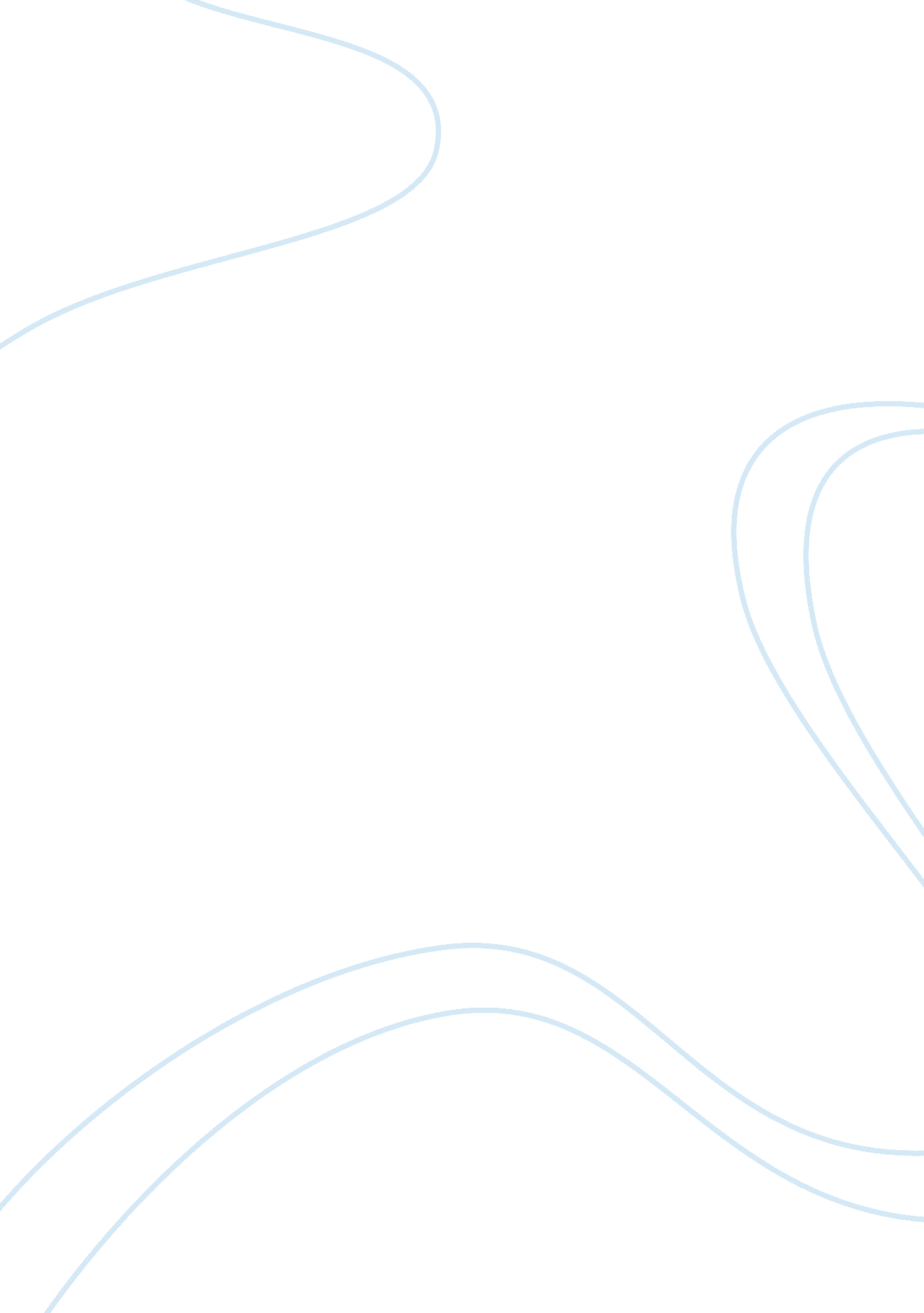 Futurescope – artificial intelligence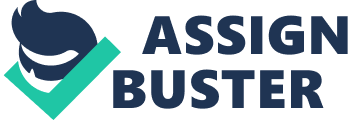 Software coding software @ GoogleSoftware Coded Machine Learning Software That Exceeded Human Developed Software 
Google's Brain AI R&D group created software that coded better learning software than AI experts 
This success is alike many at MIT, Deepmind, & experts worry AI may take their AI coding jobs Human job security - What jobs are safe? Careers Are Safe From Automation If They Deal With Unpredictability In The World 
Such as jobs dealing w/ people: interpersonal relations, or Numbers: math application in business 
Human health related jobs, I. e. lmmunologists, and space/structure jobs like engineers, env. Scientists Cancer diagnosis - GoogLeGoogLeNet AI Diagnoses Cancer At 89% Accuracy Compared To 73% By Pathologists 
Technology used in self-driving cars was used to analyze 10MP slides & diagnose cancerous tissue 
GoogLeNet can't recognize all irregularities; used in tandem with pathologists it can improve diagnoses Suicide PreventionFacebook AI Identifies Suicidal Habits; Offers Option To Report Post For Suicidal Language 
Facebook also added option to report suicidal hints or actions on live videos & access hotlines for help 
This comes after 5000 word manifesto written by Zuckerberg championed much more use of AI Ai generated ArtworkSony To Release Pop Album Created By AI In 2017; AI Poetry Robots Tweet Original Poetry 
Ai projects pervade contemporary culture; Google's Deep Dream creates art reminiscent of Dali/Escher 
Benjamin AI analyzed sci-fi films (Star Trek, X-files) to create 6 page sci-fi screenplay: " Sunspring" % of jobs automated by ai.. 
M... Global institute? Only 5% Of Jobs Will Be Automated By 2055, But Many 'Job Activities' Will Be Automated 
Study breaks down jobs into constituent activities; 60% of jobs will have 30% of activities automated 
Mckinsey Global Institute study predicts work activities are more likely to be replaced than jobs Job alternatives for insurance employees Like youthful, female, innocent in hebrew Aviva Will Train Employees For Alternative Jobs If Automation Threatens Their Jobs 
Aviva will retrain any of its 16, 000 employees that fear automation will replace their insurance jobs 
White House predicts between of American 9-47% of jobs are vulnerable to automation in near future Automated troll battling Change your ___________.. AI Who has implemented it? Perspective AI Detects Online Harassment To Instantly Flag It For Moderation By Humans 
The Google & Jigsaw collaboration is downloadable by developers who hope to fight trolling online 
New York Times & Wikipedia have already implemented it to flag abusive comments online Machine Learning Image Search Where's it used? Flickr Uses Neural Networks To Categorize Photos & Search For Visually Similar Photos 
Uploaded photos are tagged by the neural network, based off color, content, composition, shape, etc. 
Photos with unusual content may sort incorrectly, but the neural network will improve over time MACHINE LEARNING AI in NY court room? Used to assist judges in decisions for? AI Algorithms Predicted Criminal Behavior While Awaiting Court Better Than Judges 
The algorithms used 1000's of court records to predict whether defendants would flee after court 
Algorithms are estimated to decrease crimes committed by defendants awaiting trial 25% in NY MACHINE LEARNING Writing improvement AI? Named After? What research is software based off? Where did you read the article? Hemingway AI Improves Readability of Writing By Suggesting Grammatical Changes 
The AI If will rid your writing of run-on sentences, needless adverbs, passive voice, opaque words 
The software is based off research of readability & attempts to simplify all writing to a readable level ARTIFICIAL INTELLIGENCE Data to model real World? Machine Learning System Generates Synthetic Data Sets For Data Science Efforts 
System creates synthetic data that doesn't raise privacy concerns & is usable to test new algorithms 
Tests show synthetic data is as accurate as real data (70% of time) for software writing & testing MACHINE LEARNING Google video AI? API? Google's Video Intelligence API Recognizes Objects In Videos & Makes Them Searchable 
Google machine learning API allows developers to build applications to search for information in video 
The new API democratizes the AI system & makes extracting info from videos as easy as still images MACHINE LEARNING AI after astrophysicist? Salesforce AI Dubbed Einstein Automatically Generates Data Models To Improve Business 
Salesforce now integrated Einstein AI into every piece of its vast cloud computing software platform 
Einstein AI has yet to prove AI fueled capabilities are helping customers improve their experiences Keeps families in touch? Easier communication? Who made the product? SMS Based Personal Assistant, Captain AI, Helps Families Manage Their Busy Schedules 
The Yahoo product receives commands from parents by sms & communicates with children 
Captain acts as intermediary between children & parents to simplify & automate communication ARTIFICIAL INTELLIGENCE Cancer AI? Who made it? Name? Success rate or accuracy? Why can't it replace pathologists? GoogLeNet AI Diagnoses Cancer At 89% Accuracy Compared To 73% By Pathologists 
Technology used in self-driving cars was used to analyze 10MP slides & diagnose cancerous tissue 
GoogLeNet can't recognize all irregularities; used in tandem with pathologists it can improve diagnoses Suicide spotting AI Who made it? Why is the company pursuing AI? Facebook AI Identifies Suicidal Habits; Offers Option To Report Post For Suicidal Language 
Facebook also added option to report suicidal hints or actions on live videos & access hotlines for help 
This comes after 5000 word manifesto written by Zuckerberg championed much more use of AI ARTIFICIAL INTELLIGENCE ConscSentient Technology AI Trades Stock With Money Donated By Hong Kong's Richest Man 
100s of machine learning AIs are tested for efficacy with historical trading data; the best are chosen 
Best algorithms are spliced together for next generation & used in the real-world market ARTIFICIAL INTELLIGENCE Graphic design machine learning aI? Who is using it? Is it in use?? Adobe Machine Learning Program Suggests Webpage Layout, Color Scheme & Photos 
The unnamed AI program analyzes possible inputs & suggests content suited to audience of the site 
It uses large data sets to automate simple design elements; complicated design is left to humans Medical Predictive power?? How many people used for data? Where? AI Predicted 355 More Stroke Victims Than Standard Medical Procedures 
A neural network was fed medical data from 378, 256 patients to distinguish characteristics of stroke victims 
Combined with human doctors, the AI can alert doctors to patients in danger of stroke to improve diagnosis Amazon's ______ is more lifelike? Why? regional? Alexa Will Now Whisper, Pause For Emphasis & More To Sound Human 
Alexa's new Speech Synthesis Markup Language allows developers to code speech patterns into applications 
Amazon also introduced " speechcons" to developers in UK & Britain to use regional language like " Blimey" Jack who? Said What about AI? Living longer? Alibaba Founder Warns That AI's Will Create 'More Pain Than Happiness' 
Longer life-expectancy & the growth of AIs will lead to high competition for fewer jobs within 30 years 
Jack Ma warned that AIs should only do what humans can't if we want AIs as partners instead of replacements Film about AI? 
Name? Who stars in it? Short-Film Starring Hasselhoff Uses Human & AI Script Writers 
'It's No Game' contrasts coherent human script writing with movie mashup scripts written by several AIs 
In the film, humans are needed to interpret & act the nonsensical output from AIs fed X-files & Shakespeare Style by AI assistant? How much? Other means of judging style? Amazon's Echo Look Camera Rates & Catalogs Outfits With Machine Learning 
Algorithms developed with fashion specialists judge style using full-length photos & videos of outfits 
Available for $199; Also, Amazon's Echo & its iOS app can judge outfits using similar style-based algorithms AI number recognition? Percentage accuracy? Japanese language recognition? EEG Device Used Machine Learning To Recognize Numbers With 90% Accuracy 
Also, 61% accuracy in 18 Japanese monosyllable was achieved, outperforming previous research 
This technology may aid handicapped patients to communicate through letters recognized by EEG ONFUTURESCOPE – ARTIFICIAL INTELLIGENCE SPECIFICALLY FOR YOUFOR ONLY$13. 90/PAGEOrder NowTags: Cloud Computing iOS Robot 